Приложение 5[1]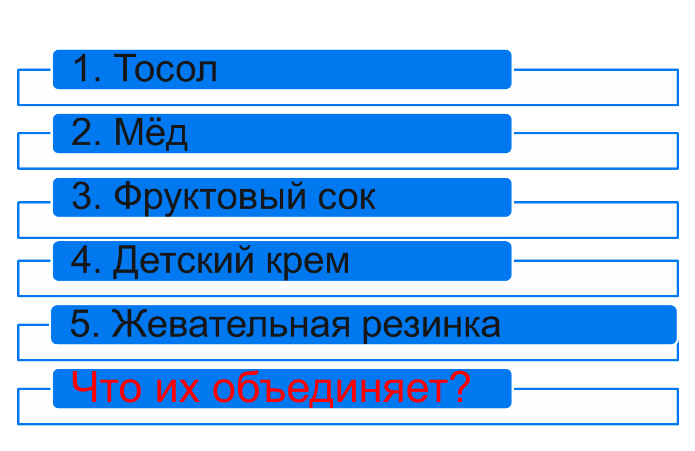 [2]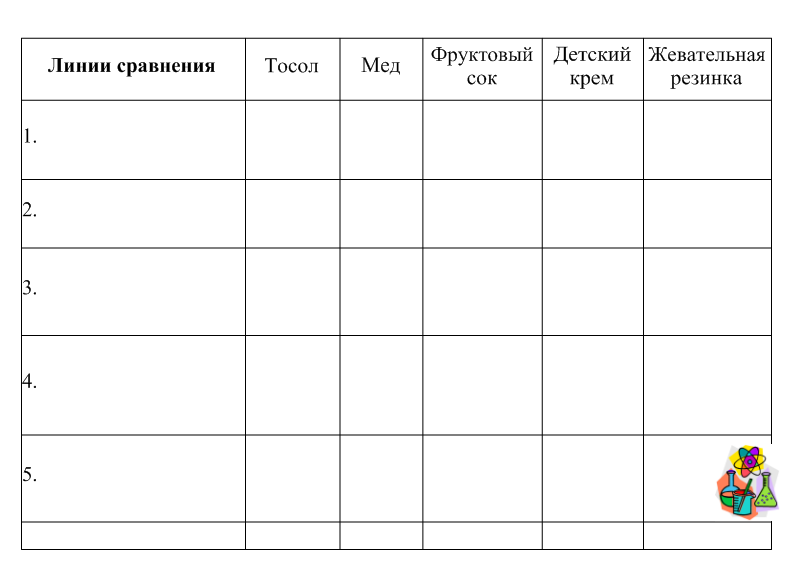 [3]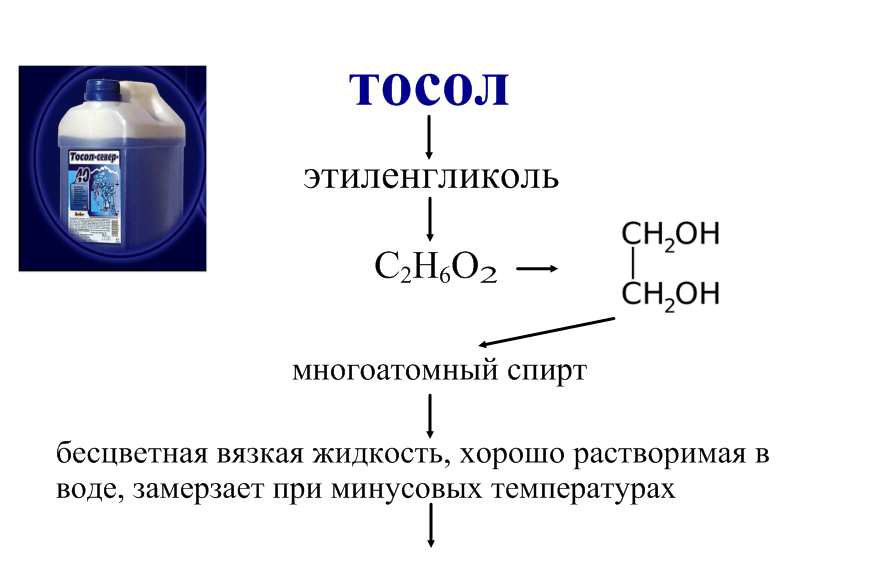 [4]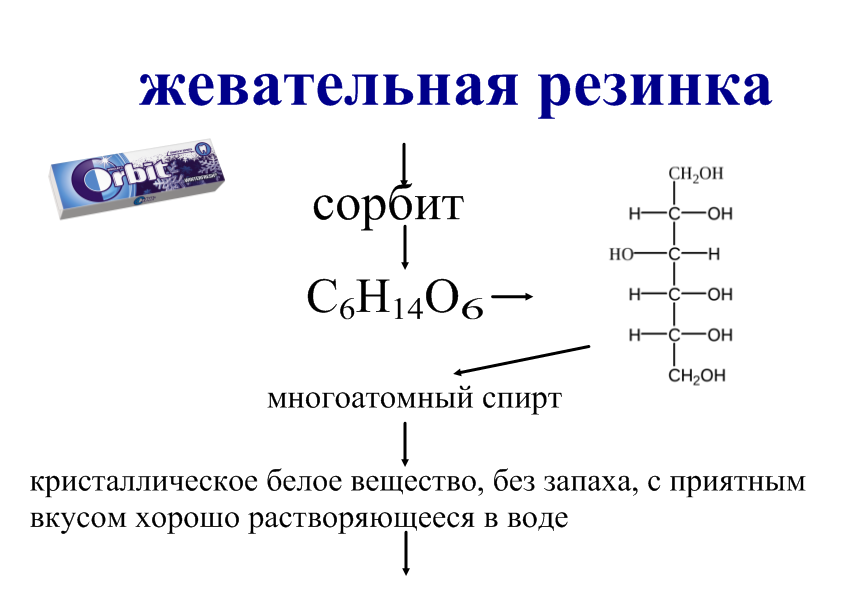 [5]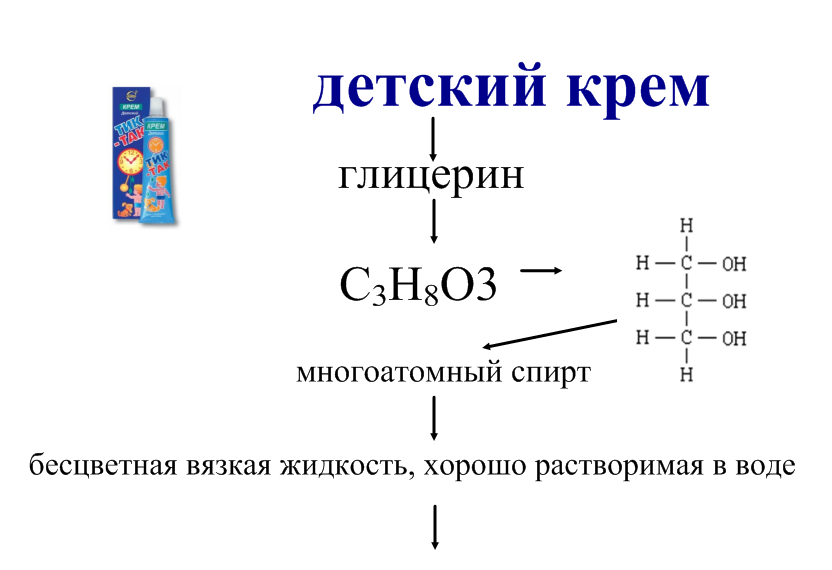 [6]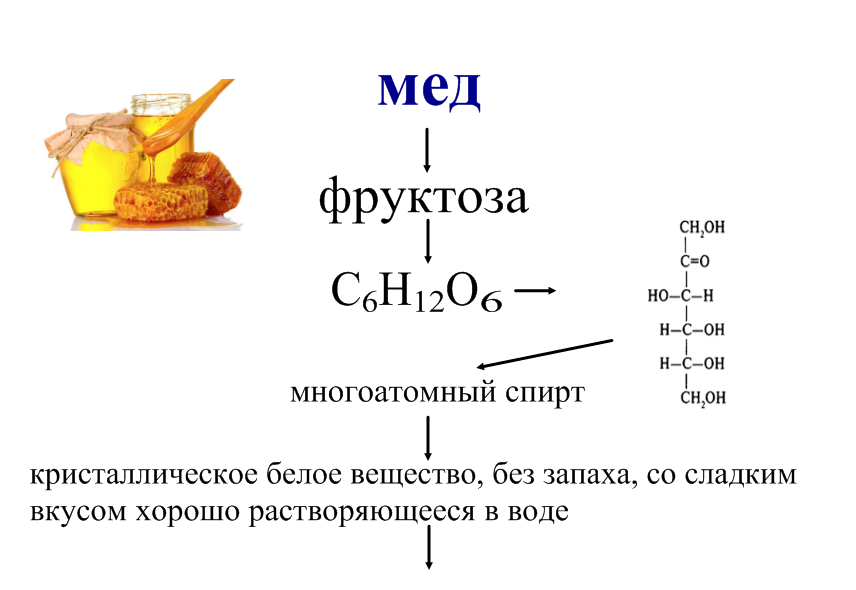 [7]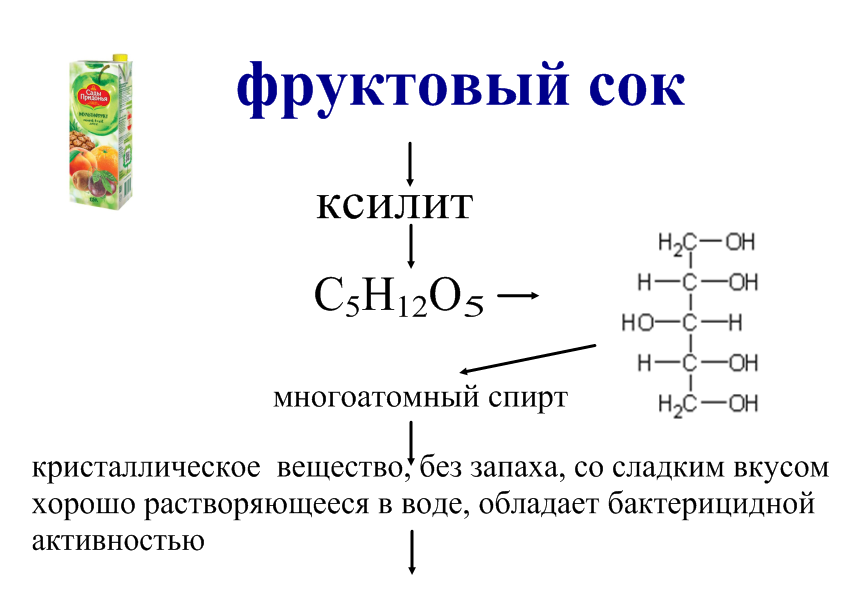 [8]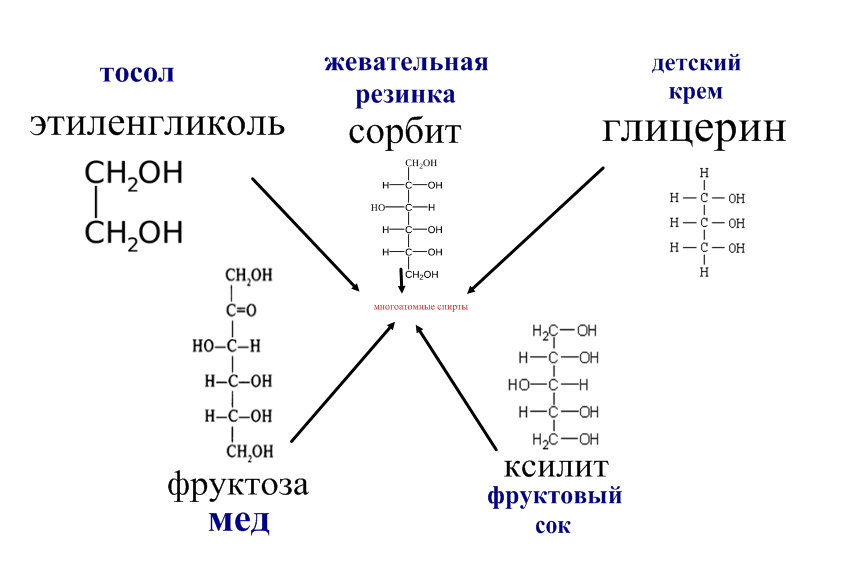 [9]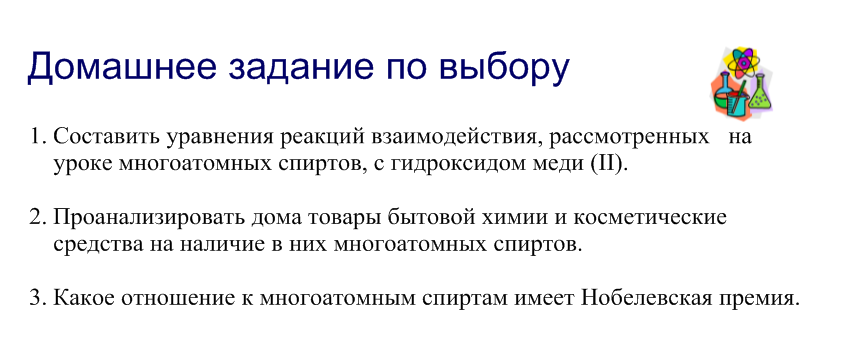 